Аудит сайта chastniimasterkazan.ruАнализ производился по полному чек-листу, описанному в этой статье, в нем 100 пунктов проверки. Я выписал те пункты, по которым сайт не прошел проверку и дал свои рекомендации по устранению. Устранение каждой проблемы позитивно отразится на позициях в поисковых системах.Нет технических дублей страницНа сайте есть дубли страниц. Это можно заметить, если удалить “/” (или добавить еще, 2 и более) в конце URL’а и перейти.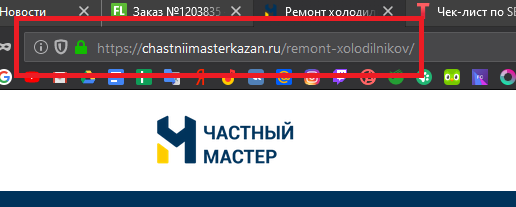 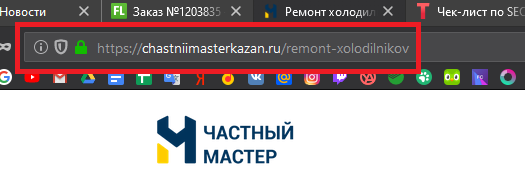 Стоит прописать редирект со странице без “/”, на страницу со “/”, а также с нескольких “////” на страницу с “/”.На сайте нет битых ссылокОбнаружены битые ссылки, 1. На странице https://chastniimasterkazan.ru/o-kompanii/Нужно изменить ссылку в кнопке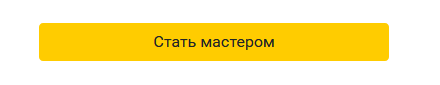 с https://chastniimasterkazan.ru/vakansii/ на https://chastniimasterkazan.ru/o-kompanii/vakansii/2. На главной странице 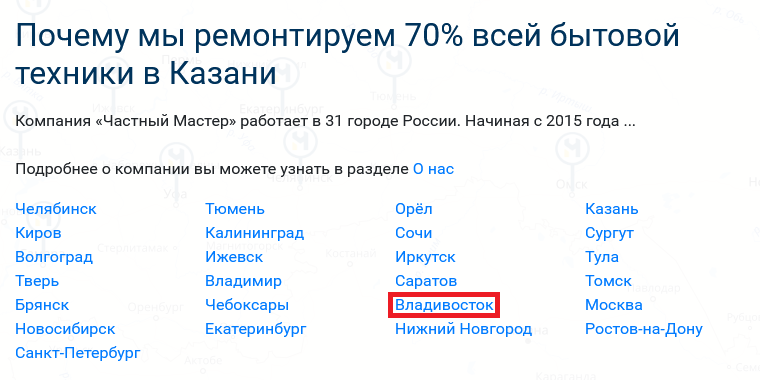 нужно удалить эту ссылку, т.к она ведет на недоступный сайт.Отсутствуют циклические ссылкиНа сайте обнаружены циклические ссылки. Т. е. страницы не ссылаются сами на себя. Необходимо деактивировать такие ссылки или закрыть их для роботов через <span data-href>.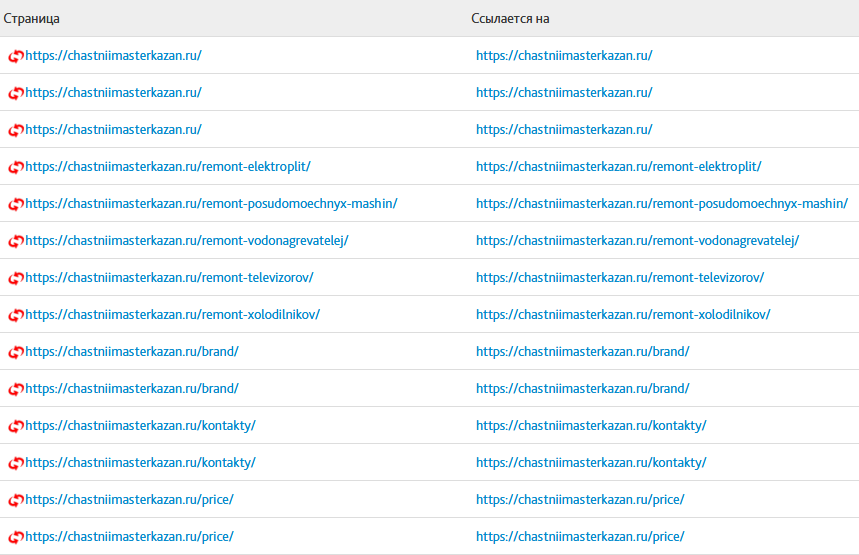 Настроены заголовки Last Modified и If-Modified-SinceНе настроены, эти заголовки сообщают поисковому роботу, изменялась ли страница с момента его последнего посещения. Если нет, робот получит рекомендацию не посещать ее. Это улучшит индексацию сайта в Google, так как краулинговый бюджет будет расходоваться на новые или измененные страницы.Рекомендую настроить их. Инструкция доступна по этой ссылке.В верстке нет ошибокПроверка по валидатору, показала что на сайте есть ошибки. Поскольку валидный код лучше ранжируется поисковыми системами, я рекомендую ознакомиться со всеми ошибками по этой ссылке и исправить их.Внедрена микроразметкаЕсть ошибки, их стоит устранить.проверьте через это сервис.
Микроразметка внедрена не полностью, стоит еще разметить:УлицуГородОбластьТелефонКак это реализовать, написано в этой статье.Сайт быстро загружаетсяПроверка в Google PageSpeed Insights показала, что есть проблемы со скоростью загрузки сайта (18/100).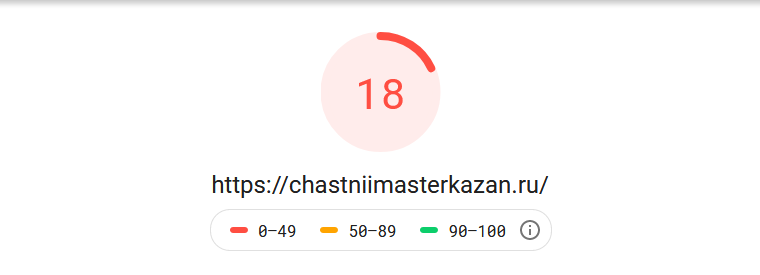 Пройдите по этой ссылке и ознакомьтесь и реализуйте рекомендации по оптимизации сайта от Google.Оптимизация тега TitleTitle есть на всех страницах, но у значительной части страниц (126 шт.) его длина превышает 65 символов. Рекомендую, там где возможно, сократить длину Title, особенно у страниц оптимизированных под ВЧ запросы.Оптимизация мета-тега DescriptionDescription отсутствует у этих страниц:https://chastniimasterkazan.ru/o-kompanii/vakansii/https://chastniimasterkazan.ru/voprosy/https://chastniimasterkazan.ru/price/https://chastniimasterkazan.ru/kontakty/https://chastniimasterkazan.ru/otzyvy/https://chastniimasterkazan.ru/brand/https://chastniimasterkazan.ru/region/https://chastniimasterkazan.ru/o-kompanii/https://chastniimasterkazan.ru/otzyvyhttps://chastniimasterkazan.ru/o-kompanii/politika-konfidencialnosti/Рекомендую прописать этот важный мета-тег всех страниц.Требования:длина не должна быть не более 155 символов, он должен кратко описывать суть страницы, он должен содержать релевантные ключевые запросы.Заполнение тега KeywordsНе найден ни на одной странице. Рекомендую прописать этот мета-тег всех страниц. Он должен содержать, через запятую, маленькими буквами, несколько релевантных ВЧ запросов для страницы.Сформированы быстрые ссылкиНе сформированы быстрые ссылки. В этой инструкции написано, что нужно сделать чтобы они появились в Яндекс.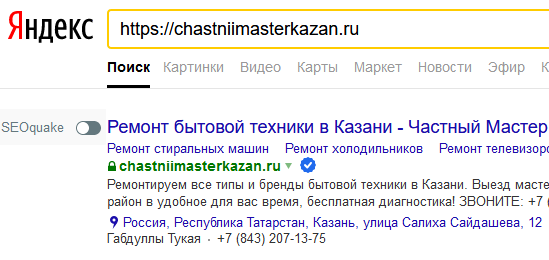 Атрибут ALT у изображений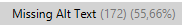 Отсутствует текст ALT у 172 картинок. Рекомендую прописать этот атрибут, т.к это позитивно повлияет на ранжирование картинок в поиске.Внешние ссылкиПроверка показала, что сайт не оптимизирован с помощью внешних ссылок. У конкурентов ссылок больше и они лучше. Рекомендую воспользоваться бесплатными способами получения ссылок, с помощью размещения в каталогах и справочниках.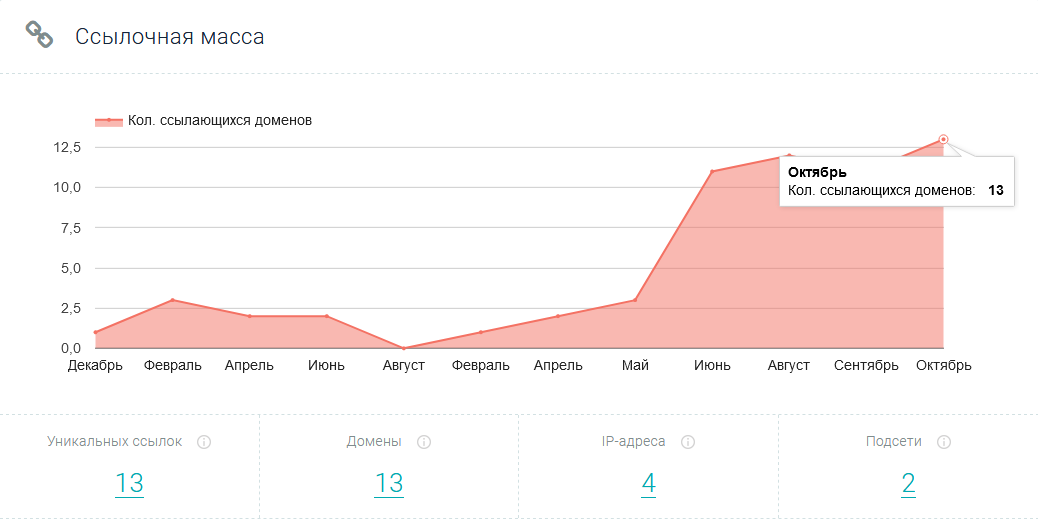 ИтогНа мой взгляд, улучшить позиции сайта можно, еслиУстранить проблемы описанные в этом аудите.Увеличить объем уникального и оптимизированного текста для всех продвигаемых страниц.Провести работу по внешней оптимизации, увеличить кол-во качественных ссылок с других сайтов.